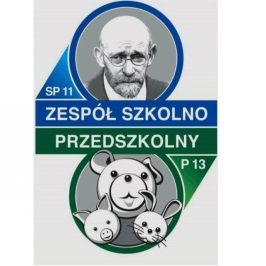 KARTA ZGŁOSZENIADO POWIATOWEGO EKOLOGICZNO - JĘZYKOWEGO KONKURSU FOTOGRAFICZNEGO                                       „I CAN SAVE MY PLANET”Szkoła Podstawowa nr …………….im. ………………………………………………………Adres: …………………………………………………………………………………………..Zgłoszenia prosimy nadsyłać na adres: ekosp11konkurs@gmail.com do 29 kwietnia 2022r.imię i nazwisko uczestnikahasło pracyklasaimię i nazwisko nauczyciela